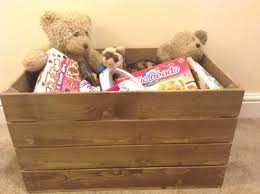 Ct    